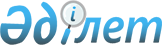 О внесении изменений в приказ Министра национальной экономики Республики Казахстан от 29 июня 2023 года № 127 "Об утверждении Типового положения об экспертных советах по вопросам предпринимательства и Правил проведения аккредитации, в том числе форма свидетельства об аккредитации, основания и порядок отмены аккредитации объединений субъектов частного предпринимательства и иных некоммерческих организаций"Приказ Заместителя Премьер-Министра - Министра национальной экономики Республики Казахстан от 28 июня 2024 года № 53. Зарегистрирован в Министерстве юстиции Республики Казахстан 28 июня 2024 года № 34665
      ПРИКАЗЫВАЮ:
      1. Внести в приказ Министра национальной экономики Республики Казахстан от 29 июня 2023 года № 127 "Об утверждении Типового положения об экспертных советах по вопросам предпринимательства и Правил проведения аккредитации, в том числе форма свидетельства об аккредитации, основания и порядок отмены аккредитации объединений субъектов частного предпринимательства и иных некоммерческих организаций" (зарегистрирован в Реестре государственной регистрации нормативных правовых актов за № 32929) следующие изменения:
      в Типовом положении об экспертных советах по вопросам предпринимательства, утвержденном указанным приказом: 
      подпункт 3) пункта 2 изложить в следующей редакции: 
      "3) получению экспертных заключений от членов экспертных советов на проекты нормативных правовых актов, проекты правовых актов в области системы государственного планирования, консультативного документа регуляторной политики, проекты международных договоров Республики Казахстан, а также международных договоров, участницей которых намеревается стать Республика Казахстан, затрагивающих интересы предпринимательства.";
      подпункт 1) пункта 4 изложить в следующей редакции:
      "1) рассматривает проекты нормативных правовых актов, проекты правовых актов в области системы государственного планирования, проекты международных договоров Республики Казахстан, а также международных договоров, участницей которых намеревается стать Республика Казахстан, затрагивающих интересы предпринимательства (далее – проект), консультативного документа регуляторной политики, разработанные и представленные государственными органами после их обязательного опубликования (распространения) в средствах массовой информации, включая официальные интернет-ресурсы государственных органов, за исключением проектов нормативных правовых актов и проектов правовых актов в области системы государственного планирования, содержащих государственные секреты;";
      пункт 9 изложить в следующей редакции:
      "9. Рабочий орган экспертного совета*:
      1) в период между заседаниями экспертного совета организует его работу;
      2) направляет уведомление в экспертный совет и Национальную палату о размещении соответствующего проекта и консультативного документа регуляторной политики, на интернет-портале открытых нормативных правовых актов для получения экспертного заключения, в том числе при каждом последующем согласовании данных проектов и консультативного документа регуляторной политики с заинтересованными государственными органами, и размещает проекты и консультативный документ регуляторной политики на официальном интернет-ресурсе государственного органа;
      3) осуществляет свод экспертных заключений членов экспертного совета по проектам и консультативному документу регуляторной политики;
      4) осуществляет подготовку материалов по проектам и консультативному документу регуляторной политики, вносимым на заседание экспертного совета;
      5) обеспечивает подготовку и подписание протокола по итогам заседания экспертного совета;
      6) не позднее чем за 10 (десять) рабочих дней до проведения экспертного совета оповещает членов экспертного совета о месте, времени проведения и повестке дня заседания экспертного совета и обеспечивает их необходимыми материалами;
      7) в течение 5 (пяти) рабочих дней со дня утверждения решений заседания экспертного совета направляет копию протокола членам экспертного совета.
      Примечание:
      *Направление уведомления в экспертный совет и Национальную палату о размещении соответствующего проекта и консультативного документа регуляторной политики, на интернет-портале открытых нормативных правовых актов для получения экспертного заключения и размещение данного проекта и консультативного документа регуляторной политики, на официальном интернет-ресурсе государственного органа, направление протокола экспертного совета, а также осуществление подготовки материалов по проектам и консультативному документу регуляторной политики, вносимым на заседание экспертного совета, могут осуществляться структурным подразделением-разработчиком рабочего органа.";
      пункт 10 изложить в следующей редакции:
      "10. В случае, когда нормативный правовой акт, проект правового акта в области системы государственного планирования, консультативный документ регуляторной политики принимается несколькими государственными органами совместно, направление уведомления в экспертные советы и Национальную палату о размещении соответствующего совместного проекта нормативного правового акта, затрагивающего интересы субъектов предпринимательства, проекта правового акта в области системы государственного планирования, консультативного документа регуляторной политики на интернет-портале открытых нормативных правовых актов для получения экспертного заключения, а также размещение совместного проекта нормативного правового акта, проекта правового акта в области системы государственного планирования и консультативного документа регуляторной политики на официальном интернет-ресурсе государственного органа осуществляет государственный орган-разработчик, инициировавший разработку данного нормативного правового акта, проекта правового акта в области системы государственного планирования и консультативного документа регуляторной политики.";
      пункт 14 изложить в следующей редакции: 
      "14. Рассмотрение проектов может осуществляться экспертным советом без проведения заседания путем его рассылки членам экспертного совета, за исключением случая, предусмотренного пунктом 15 настоящего Положения.
      В случае, если один из членов экспертного совета требует проведения заседания экспертного совета, проведение такого заседания является обязательным. 
      Итоги заседания экспертного совета могут быть направлены на рассмотрение межведомственной комиссии по вопросам регулирования предпринимательской деятельности в течение 3 (трех) рабочих дней со дня утверждения решения заседания экспертного совета.";
      пункт 16 изложить в следующей редакции: 
      "16. Экспертное заключение представляет собой письменную позицию члена экспертного совета и Национальной палаты, носит рекомендательный характер и является обязательным приложением к консультативному документу регуляторной политики проекта закона, проекту нормативного правового акта, проекту правового акта в области системы государственного планирования до его принятия, в том числе при каждом последующем согласовании соответствующего проекта с заинтересованными государственными органами.
      Экспертные заключения представляются на казахском и русском языках.".
      2. Департаменту политики развития предпринимательства Министерства национальной экономики Республики Казахстан в установленном законодательством порядке обеспечить государственную регистрацию настоящего приказа в Министерстве юстиции Республики Казахстан и его размещение на интернет-ресурсе Министерства национальной экономики Республики Казахстан.
      3. Контроль за исполнением настоящего приказа возложить курирующего вице-министра национальной экономики Республики Казахстан.
      4. Настоящий приказ вводится в действие со дня его первого официального опубликования.
					© 2012. РГП на ПХВ «Институт законодательства и правовой информации Республики Казахстан» Министерства юстиции Республики Казахстан
				
      Заместитель Премьер-Министра– Министр национальной экономикиРеспублики Казахстан

Н. Байбазаров
